 N 17 Ա/Կ                         	                                         «___24___»     օգոստաոս 2022 թ.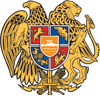 ԴՈՑԵՆՏԻ ԳԻՏԱԿԱՆ ԿՈՉՈՒՄՆԵՐ ՇՆՈՐՀԵԼՈՒ ՈՐՈՇՈՒՄՆԵՐԸ ՀԱՍՏԱՏԵԼՈՒ ԵՎ ՀԱՄԱՊԱՏԱՍԽԱՆ ԴԻՊԼՈՄՆԵՐՈՎ ԱՄՐԱԳՐԵԼՈՒ ՄԱՍԻՆՀամաձայն ՀՀ կառավարության 09.07.2001թ. հ. 615 որոշմամբ հաստատված <<ՀՀ գիտամանկավարժական կադրերին պրոֆեսորի և դոցենտի գիտական կոչումներ շնորհելու կարգի>> 5-րդ գլխի 12-րդ կետի և ՀՀ ԿԳՄՍ նախարարի 14.08.2019թ. հ. 31-Լ հրամանով հաստատված <<Հայաստանի Հանրապետության Բարձրագույն որակավորման կոմիտեի  կանոնադրության>> 3-րդ գլխի 11-րդ կետի 10) ենթակետի`Հաստատել և դիպլոմներով ամրագրելԵրևանի պետական համալսարանի գիտական խորհրդի 30.06.2022թ. հ. 10 որոշումը.1. Գայանե Լեյնադի Դանիելյանին		-	մանկավարժություն2. Սաթենիկ Լևոնի Չուգասզյանին		-	արվեստագիտությունմասնագիտությամբ դոցենտի գիտական կոչում շնորհելու մասին:Խ. Աբովյանի անվան Հայկական պետական մանկավարժական համալսարանի գիտական խորհրդի 30.06.2022թ. հ. 9 որոշումը.1. Գոռ Սուրենի Եսայանին		-	հոգեբանություն2. Սիրարփի Հովիկի Կարապետյանին	-	լեզվաբանություն3. Լիլիթ Նվերի Ավետիսյանին		-	լեզվաբանություն4. Սվետլանա Արկադիի Դալլաքյանին	-	տնտեսագիտությունմասնագիտությամբ դոցենտի գիտական կոչում շնորհելու մասին:Վ. Բրյուսովի անվան պետական համալսարանի գիտական խորհրդի 27.06.2022թ. հ. 11 որոշումը.1. Գագիկ Գուրգենի Գյուրջյանին		- 	ճարտարապետությունմասնագիտությամբ դոցենտի գիտական կոչում շնորհելու մասին:Հայաստանի գեղարվեստի պետական ակադեմիայի գիտական խորհրդի 01.08.2022թ. հ. 2 որոշումը.1. Նունե Ալբերտի Մինասյանին		-	արվեստագիտություն2. Տաթևիկ Կարլենի Հարթենյանին	-	կերպարվեստմասնագիտությամբ դոցենտի գիտական կոչում շնորհելու մասին:Երևանի Կոմիտասի անվան պետական կոնսերվատորիայի  գիտական խորհրդի 30.06.2022թ. հ. 5 որոշումը.1. Նարինե Վարդգեսի Այվազյանին	-	երաժշտական արվեստ2. Լիանա Վոլոդյայի Գրիգորյանին	-	երաժշտական արվեստ3. Հասմիկ Ալբերտի Զաքարյանին	-	երաժշտական արվեստմասնագիտությամբ դոցենտի գիտական կոչում շնորհելու մասին:Ճգնաժամային կառավարման պետական ակադեմիայի գիտական խորհրդի 20.06.2022թ. հ. 3 որոշումը.1. Աննա Ռուբենի Նասիլյանին		-	մանկավարժություն2. Սաթենիկ Հրաչիկի Բակունցին	-	ագրոնոմիամասնագիտությամբ դոցենտի գիտական կոչում շնորհելու մասին:ՀՀ ոստիկանության կրթահամալիրի գիտական խորհրդի 23.06.2022թ. հ. 6 որոշումը.1. Գալինա Ալեքսանդրի Ռուսակովային		- 	մանկավարժությունմասնագիտությամբ դոցենտի գիտական կոչում շնորհելու մասին:Արցախի պետական համալսարանի գիտական խորհրդի 30.06.2022թ. հ. 4 որոշումը.1. Նոնա Ռաֆիկի Դավթյանին		-	գրականագիտությունմասնագիտությամբ դոցենտի գիտական կոչում շնորհելու մասին:Շուշիի տեխնոլոգիական պետական համալսարանի գիտական խորհրդի 27.06.2022թ. հ. 1-06/22 որոշումը.1. Ռոզա Յուրիի Ավագյանին		- 	տնտեսագիտությունմասնագիտությամբ դոցենտի գիտական կոչում շնորհելու մասին:Հիմք. Գիտական խորհուրդների որոշումները և ԲՈԿ-ի գիտական կոչումների հաստատման 24.08.2022թ. հ. 17 նիստի արձանագրությունը:ԿԱՐԵՆ ՔԵՌՅԱՆՀԱՅԱՍՏԱՆԻ ՀԱՆՐԱՊԵՏՈՒԹՅՈՒՆ ԲԱՐՁՐԱԳՈՒՅՆ ՈՐԱԿԱՎՈՐՄԱՆ ԿՈՄԻՏԵԻ ՆԱԽԱԳԱՀՀՐԱՄԱՆ